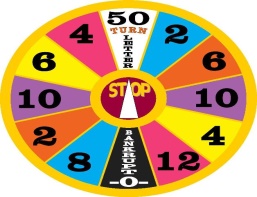 WHEEL SPINHELP SUPPORT THE L.A. XMAS HAMPERS                               CLOSING DATE: NOVEMBER 18, 2018 at the JAM SESSION/MEATDRAW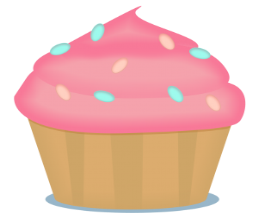 BAKE  SALE                                               HELP SUPPORT THE LA XMAS HAMPERSNOVEMBER 23-25 (Grey Cup Weekend)